ANEXO IIFORMULÁRIO PARA SOLICITAÇÃO DE ALVARÁ DE LOCALIZAÇÃO E INSCRIÇÃO NO CADASTRO MUNICIPAL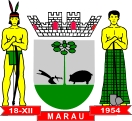 PREFEITURA MUNICIPAL DE MARAUSECRETARIA MUNICIPAL DA FAZENDA FICHA DE INSCRIÇÃO EMPRESA/CONTRIBUINTEPROTOCOLO Nº:DATA:RESP.:01. FINALIDADE ( ) INSCRIÇÃOALTERAÇÃO: (  ) NOME   (  ) ATIVIDADE   (  ) ENDEREÇO   (  ) SÓCIOS (  ) ENQUADRAMENTO Nº. INSCRIÇÃO MUNICIPAL:02. PESSOA02. PESSOA(  ) 1 – PESSOA FÍSICA                ( ) 2 – PESSOA JURÍDICANº. CNPJ/CPF:03. CONTRIBUINTE03. CONTRIBUINTE03. CONTRIBUINTE03. CONTRIBUINTE03. CONTRIBUINTE03. CONTRIBUINTE03. CONTRIBUINTE03. CONTRIBUINTE03. CONTRIBUINTE03. CONTRIBUINTE03. CONTRIBUINTENOME EMPRESARIAL:  NOME EMPRESARIAL:  NOME EMPRESARIAL:  NOME EMPRESARIAL:  NOME EMPRESARIAL:  NOME EMPRESARIAL:  NOME EMPRESARIAL:  NOME EMPRESARIAL:  NOME EMPRESARIAL:  NOME EMPRESARIAL:  NOME EMPRESARIAL:  NOME FANTASIA:  NOME FANTASIA:  NOME FANTASIA:  NOME FANTASIA:  NOME FANTASIA:  NOME FANTASIA:  NOME FANTASIA:  NOME FANTASIA:  NOME FANTASIA:  NOME FANTASIA:  NOME FANTASIA:  ENDEREÇO DO ESTABELECIMENTO: ENDEREÇO DO ESTABELECIMENTO: ENDEREÇO DO ESTABELECIMENTO: ENDEREÇO DO ESTABELECIMENTO: ENDEREÇO DO ESTABELECIMENTO: ENDEREÇO DO ESTABELECIMENTO: ENDEREÇO DO ESTABELECIMENTO: ENDEREÇO DO ESTABELECIMENTO: ENDEREÇO DO ESTABELECIMENTO: ENDEREÇO DO ESTABELECIMENTO: ENDEREÇO DO ESTABELECIMENTO: MUNICÍPIO: FONE CONTRIBUINTE:FONE CONTRIBUINTE:FONE CONTRIBUINTE:UF: CEP: CEP: CEP: E-MAIL:E-MAIL:E-MAIL:QUANTIDADE DE PROFISSIONAIS:QUANTIDADE DE PROFISSIONAIS:QUANTIDADE DE PROFISSIONAIS:ÁREA UTILIZADA: ÁREA UTILIZADA: ÁREA UTILIZADA: ÁREA UTILIZADA: DATA CONSTITUIÇÃO/INÍCIO ATIVIDADES:DATA CONSTITUIÇÃO/INÍCIO ATIVIDADES:DATA CONSTITUIÇÃO/INÍCIO ATIVIDADES:DATA CONSTITUIÇÃO/INÍCIO ATIVIDADES:CONTADOR RESPONSÁVEL: CONTADOR RESPONSÁVEL: CONTADOR RESPONSÁVEL: CONTADOR RESPONSÁVEL: CONTADOR RESPONSÁVEL: CONTADOR RESPONSÁVEL: CONTADOR RESPONSÁVEL: CONTADOR RESPONSÁVEL: CONTADOR RESPONSÁVEL: CONTADOR RESPONSÁVEL: CONTADOR RESPONSÁVEL: Nº. CNPJ/CPF:Nº. CNPJ/CPF:ENDEREÇO (Logradouro, nº., Complemento, Bairro, etc.): 
ENDEREÇO (Logradouro, nº., Complemento, Bairro, etc.): 
ENDEREÇO (Logradouro, nº., Complemento, Bairro, etc.): 
ENDEREÇO (Logradouro, nº., Complemento, Bairro, etc.): 
ENDEREÇO (Logradouro, nº., Complemento, Bairro, etc.): 
ENDEREÇO (Logradouro, nº., Complemento, Bairro, etc.): 
ENDEREÇO (Logradouro, nº., Complemento, Bairro, etc.): 
CRC:CRC:E-mail:E-mail:MUNICÍPIO:MUNICÍPIO:MUNICÍPIO:MUNICÍPIO:FONE CONTADOR:FONE CONTADOR:FONE CONTADOR:UF:CEPTIPO:      (  ) – EMPRESA (MEI, ME, EPP)             (  ) – SOCIEDADE SIMPLES              (  ) – AUTÔNOMO             (  ) - OUTROSTIPO:      (  ) – EMPRESA (MEI, ME, EPP)             (  ) – SOCIEDADE SIMPLES              (  ) – AUTÔNOMO             (  ) - OUTROSTIPO:      (  ) – EMPRESA (MEI, ME, EPP)             (  ) – SOCIEDADE SIMPLES              (  ) – AUTÔNOMO             (  ) - OUTROSTIPO:      (  ) – EMPRESA (MEI, ME, EPP)             (  ) – SOCIEDADE SIMPLES              (  ) – AUTÔNOMO             (  ) - OUTROSTIPO:      (  ) – EMPRESA (MEI, ME, EPP)             (  ) – SOCIEDADE SIMPLES              (  ) – AUTÔNOMO             (  ) - OUTROSTIPO:      (  ) – EMPRESA (MEI, ME, EPP)             (  ) – SOCIEDADE SIMPLES              (  ) – AUTÔNOMO             (  ) - OUTROSTIPO:      (  ) – EMPRESA (MEI, ME, EPP)             (  ) – SOCIEDADE SIMPLES              (  ) – AUTÔNOMO             (  ) - OUTROSTIPO:      (  ) – EMPRESA (MEI, ME, EPP)             (  ) – SOCIEDADE SIMPLES              (  ) – AUTÔNOMO             (  ) - OUTROSTIPO:      (  ) – EMPRESA (MEI, ME, EPP)             (  ) – SOCIEDADE SIMPLES              (  ) – AUTÔNOMO             (  ) - OUTROSTIPO:      (  ) – EMPRESA (MEI, ME, EPP)             (  ) – SOCIEDADE SIMPLES              (  ) – AUTÔNOMO             (  ) - OUTROSTIPO:      (  ) – EMPRESA (MEI, ME, EPP)             (  ) – SOCIEDADE SIMPLES              (  ) – AUTÔNOMO             (  ) - OUTROS04. ATIVIDADES EXERCIDAS04. ATIVIDADES EXERCIDASCÓDIGO (CNAE FISCAL)DESCRIÇÃO05. DECLARAÇÃO DE ENDEREÇO PARA USO EXCLUSIVO DE CORRESPONDÊNCIA (SE FOR O CASO)(  ) DECLARO PARA OS DEVIDOS FINS, QUE O ENDEREÇO ACIMA INFORMADO É UTILIZADO EXCLUSIVAMENTE PARA FINS DE CORRESPONDÊNCIA, NÃO HAVENDO NO LOCAL COMÉRCIO, DEPÓSITO, ESCRITÓRIO OU QUALQUER OUTRO TIPO DE ATIVIDADE LOCALIZADA.06. DECLARAÇÃO DE QUANTIDADE DE VEÍCULOS E LOCAL DE ESTACIONAMENTO PARA ATIVIDADE DE TRANSPORTE(   ) DECLARO PARA OS DEVIDOS FINS, QUE A EMPRESA POSSUI _____ VEÍCULO(S), E QUE ESTES FICARÃO ESTACIONADOS NO ENDEREÇO:  _______________________________________________________________________________________________________________07. SOLICITAÇÃO DE ACESSO À NFS-E (Nota Fiscal de Serviços Eletrônica) *Válido para empresas em processo de abertura(  ) REQUER A EMPRESA, PRESTADORA DE SERVIÇOS, CREDENCIAMENTO AO SISTEMA NFS-E DO MUNICÍPIO, A FIM DE EMITIR NOTAS FISCAIS DE PRESTAÇÃO DE SERVIÇOS ELETRÔNICAS. A SENHA DE ACESSO AO SISTEMA, SERÁ AQUELA PADRÃO LIBERADA PELO MUNICÍPIO, QUE PODERÁ SER ALTERADA JÁ NO PRIMEIRO ACESSO, PELA PRÓPRIA EMPRESA.08. TERMO DE COMPROMISSO (TCAM) PARA ALVARÁ PROVISÓRIO (Conforme Análise de Viabilidade)(  ) Declaro ter conhecimento das Leis Municipais n°1008/1983 (Código Tributário Municipal), n°3755/2004(Lei do ISS), n°2665/1997 (Vistoria e Alvará de Saúde), Leis Urbanísticas e Ambientais, e especialmente a Lei 4532/2009 que trata da concessão do Alvará Provisório, responsabilizando-me junto ao Município de Marau pelas informações abaixo, a saber: Assumo a responsabilidade de promover a regularização do estabelecimento acima indicado perante os órgãos competentes, e a apresentar os documentos abaixo relacionados, para a obtenção definitiva do Alvará de Localização no prazo máximo de 180 dias:(  ) APPCI DOS BOMBEIROS MILITARES(  ) ALVARÁ SANITÁRIO(  ) LICENÇA AMBIENTAL(  ) ESTUDO DE VIABILIDADE(  ) LICENÇA DE CONSTRUÇÃO DA EDIFICAÇÃO(  ) HABITE-SE DA EDIFICAÇÃO(  ) REGULARIZAR O ENDEREÇO NOS DOCUMENTOS DA EMPRESA(  ) OUTROS A ESPECIFICAR:_________________________________________Estou ciente de que a apuração de qualquer irregularidade ou ainda o não cumprimento das exigências no prazo de validade do Alvará de Localização Provisório, poderá implicar a cassação do referido Alvará, na interdição do estabelecimento e aplicação das multas cabíveis, sem prejuízo das demais penalidades administrativas, civis e penais.Estou ciente de que a Legislação Municipal não prevê renovação do prazo para o Alvará de Localização Provisório.Sou responsável pelo presente Termo de Compromisso, mesmo em caso de transferência do estabelecimento, até que sejam tomadas as providências para a alteração do Alvará de Localização. 09. DECLARAÇÃO DE CONFORMIDADE09. DECLARAÇÃO DE CONFORMIDADEDECLARO SEREM VERDADEIRAS TODAS AS INFORMAÇÕES E AUTÊNTICOS TODOS OS DOCUMENTOS APRESENTADOS NO PRESENTE PROCESSO, E QUE RESPONDEREI CIVIL E CRIMINALMENTE NOS TERMOS DA LEI, POR OMISSÕES E FATOS CONTROVERSOS QUE VENHAM A SER APURADOS. DECLARO SEREM VERDADEIRAS TODAS AS INFORMAÇÕES E AUTÊNTICOS TODOS OS DOCUMENTOS APRESENTADOS NO PRESENTE PROCESSO, E QUE RESPONDEREI CIVIL E CRIMINALMENTE NOS TERMOS DA LEI, POR OMISSÕES E FATOS CONTROVERSOS QUE VENHAM A SER APURADOS. NOME: CPF:LOCAL E DATA:LOCAL E DATA:ASSINATURA DO SÓCIO PROPRIETÁRIO, ADMINISTRADOR OU REPRESENTANTE LEGAL:ASSINATURA DO SÓCIO PROPRIETÁRIO, ADMINISTRADOR OU REPRESENTANTE LEGAL: